ПРОЄКТ № 1326 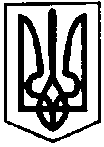 ПЕРВОЗВАНІВСЬКА СІЛЬСЬКА РАДАКРОПИВНИЦЬКОГО РАЙОНУ  КІРОВОГРАДСЬКОЇ ОБЛАСТІ___________ СЕСІЯ ВОСЬМОГО  СКЛИКАННЯРІШЕННЯвід  «__» __________ 20__ року                                                                              №с. ПервозванівкаПро прийняття земельної ділянки державної власності у комунальну власністьВідповідно до ст..ст. 117, 122 Земельного кодексу України, ст.. 26 Закону України «Про місцеве самоврядування в Україні», Указу Президента України від 15.10.2020 № 449 «Про деякі заходи щодо прискорення реформ у сфері земельних відносин», постанови Кабінету Міністрів України від 16.11.2020 №1113 «Деякі заходи щодо прискорення реформ у сфері земельних відносин», за погодженням постійної комісії з питань бюджету, фінансів, соціально-економічного розвитку, інвестиційної політики, законності, діяльності ради, депутатської етики, регуляторної політики, регламенту, регулювання земельних відносин, містобудування, комунальної власності, промисловості, будівництва, транспорту, енергетики, зв’язку, сфери послуг та житлово-комунального господарства, сільська радаВИРІШИЛА:1.Прийняти у комунальну власність Первозванівської сільської ради земельну ділянку призначення землі промисловості транспорту, зв’язку державної власності загальною площею – 1,7394 га, яка розташована на території Первозванівської сільської ради Кропивницького району Кіровоградської області, згідно кадастрового номеру земельної ділянки 3522580900:02:000:9124.2.Зобов’язати сільського голову МУДРАК Прасковію Петрівну провести державну реєстрацію права комунальної власності земельної ділянки зазначеної у пункті 1 даного рішення відповідно до Закону України «Про державну реєстрацію речових прав на нерухоме майно та їх обтяжень».3.Контроль за виконанням даного рішення покласти на постійну комісію з питань бюджету, фінансів, соціально-економічного розвитку, інвестиційної політики, законності, діяльності ради, депутатської етики, регуляторної політики, регламенту, регулювання земельних відносин, містобудування, комунальної власності, промисловості, будівництва, транспорту, енергетики, зв’язку, сфери послуг та житлово-комунального господарства.Сільський голова						    Прасковія МУДРАК